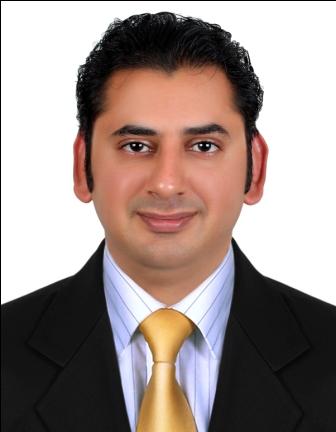 Curriculum VitaeGirishGirish.135588@2freemail.com 	 --------------------------------------------------------------------------------------------------------------------------SummaryRetail professional having 8 years experience in handling and running the retail operations.Key SkillsRetail Sales & Operations, Customer Relationship Management, People & Team Management, Visual Merchandising, Inventory Management, Cash Management, Analytical Skills and Setting up new stores.--------------------------------------------------------------------------------------------------------------------------ExperienceApril  2011 – Present at Naturalizer (Apparel Group LLC).Job Profile: Store Manager Store Size:  Sqft 1075		Team Size:  5		Annual Turnover:  2.62 Million (AED)Retail Sales & Operations– Planning to achieve the Assigned Store budgets & KPI’s.	– Store Operational Efficiencies in Day to Day Operations.	– Maintaining the Visual Merchandising norms as per Running Promotions.– Analyzing sales & Mapping reports and Store KPI’s.– Competition Analysis & Review.Customer Service– Providing shopping experience to increase customer satisfaction.	– Monitoring & increasing the “CLUB APPAREL” enrollments & redemption for the store.– Concentrating on Personalized service to increase Link selling & store Conversions.	– Providing shopping experience to increase customer satisfaction.	– Handling Customer queries/Complaints/Refund/Exchanges.	– Executing promotions.	– Store Maintenance.Finance– Scheduled deposits of Collections & Tender Reconciliations.– Maintenance of Store Assets.	– Petty Cash.                – Float Money maintenanceMerchandise	– Analyzing the Department’s & Category Performance.	– Analyzing stock sales through and stock availability on macro level.	– Initiating the stock requirements on weekly basis to brand team for consolidations. 	 – Providing inputs for low sale through Merchandise & categories for promotions.	– Providing Merchandise Feedback to Brand Team. People	– Weekly scheduling of the store team for Effective utilization.	– Monitor and manage Performance of sales staff.	– Training & development of sales staff.	– Leave and Vacation Planning.Achievements
                – I have been certified in AMP (Apparel Management Program)  by my company on                      Graduating at their Business management program.                                                   – I have shown 20% growth over last year in all the KPI’S                – Joined As Senior Sales in the company within 5 months has been given big                     Opportunity to handle                  – 2 people from my down line has been promoted to  Store  Manager Position- Awarded as Best Customer Service in Mystery Shopping Report for DSES  in Dubai by                      Achieving 95%and 99%.April.2006 – April 2011 at Landmark LLC (shoe mart).Job Profile: Store In-charge (Dubai/Ajman.).Achievements	
                – All administrative, inventory, merchandising, and cash monitoring activities                 – Implemented a High standard of customer service in the store                – Consecutive scored 95% & above in all the outsource store audits                 – Attended to customer’s complaints and basic queriesShort term assignments as Customer Service Executive / Host /     Telemarketing Executive with the following reputed organizations like, EXL Call Centre, Philips Moris Limited, Hutch/Nokia/Touchtel, Tata Infotech, etcQualificationAcademic Master in Retail Management from University Of Belgium in 2011-  Bachelor of Business Administration from Pondicherry University,  in 20032. Computer ExpertiseApplication 	-	 MS OfficeOS		-	 Windows 98/00/XP/VistaRetail packages	-	Microsoft LS Navision,StrengthGood command over Retail System and Standard Operating Process.Hardworking and Confident with the willingness to understand & become a team player.Highly Result oriented with willingness to learn more with each experience.Believe in Teamwork & understand my responsibility as a part of it.Positive Attitude towards situations References-    Available On Request.